Dari/persiskحاضری و غیرحاضری و قوانین دیگر در مرکز انفورنگ برای جوانان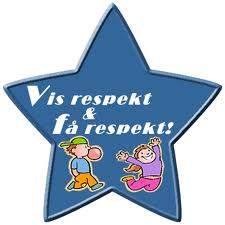 ما همدیگر مان را احترام می کنیم.ما همرای همدیگر خوب و مودبانه حرف می‌زنیم.ما حق نداریم یکدیگر مان را نه از لحاظ روحی و نه روانی مورد اذیت و آزار قرار بدهیم.هیچ‌کس حق گرفتن چیزی را از کسی بدون اجازه خود او ندارد.هیچ‌کس حق فحش دادن به یک دیگر را ندارد.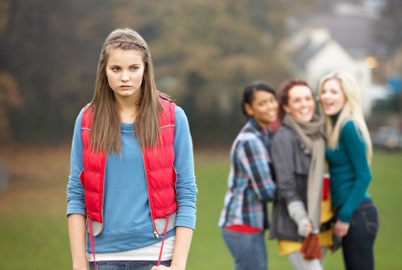 در اوقات درسی با بلند کردن دست اجازه حرف زدن داریم. وقتی دیگران حرف می‌زنند ما باید گوش بدهیم.ما حق آوردن چاقو یا  چیز های را  که باعث زخمی شدن دیگران می‌شود نداریم.همه باید سر وقت معین به کلاس حاضر بوده و همه وسایل درسی را با خود داشته باشند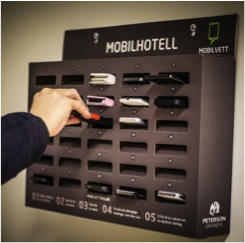 همه باید تیلفون های شان را در ساعت درس خاموش کرده ودر جای که برای ماندن تیلفون ها تعین شده بگذارند.در صورتی که دانش آموزی به تیلفون خود ضرورت پیدا می‌کند باید حتمن از معلم خود اجازه بگیرد.دانش آموزان در صورتی می‌توانند از کمپوتر شان استفاده نمایند که اجازه معلم شان را داشته باشند.هیچ دانش آموزی حق ندارد در اوقات درسی بیرون از محوطه مدرسه باشد.در ختم هر ساعت دانش آموزان باید نظافت را مراعات نمایند، در پاکی کلاس، و محوطه مدرسه سهیم باشند.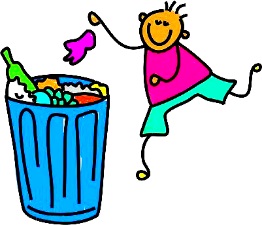 هیچ‌کس در مدرسه نمی‌تواند از مواد مخدر و سیگار استفاده نماید در صورت تخلف مسوولین مدرسه با والدین در تماس می شوند.در صورتی که دانش آموزی به مقرارت مدرسه توجه نکرده و قوانین مدرسه را رعایت نکند برایشاز طرف مدرسه گوش زد شده ولی اگر چند بار تکرار شود مسوولین مدرسه با والدین در تماس خواهند شد.در صورت که دانش آموزی در ساعت‌های درسی حاضر نباشد باید والدین دانش آموز مدرسه را به صورت کتبی در جریان بگذارد.در صورت که دانش آموز ضرورت دارد تا چند ساعت یا یک روز مکمل را مرخصی بگیرد باید والدین محترم به صورت کتبی درخواست نمایند. در صورتی که دانش آموز به مرخصی بیشتر از یک روز نیاز داشته باشد باید فرم جدا گانه را خانه پری نموده و کتبی درخواست نمایند.امضای دانش آموز و والدین                                                     مکان و امضا